American Folk MusicThese cover a wide variety of subjects some of which are:Work songs, including sea shanties Lifestyle Ballads which vary from the amusing and trivial to those with a very serious message including songs of warHobo & Railroad songs such as Freight Train, 900 miles which describe the trials of life for the less fortunateReligious songs which include spirituals and gospel songsSongs full of humour which have no purpose other than to entertain.Many songs are found in other sections – shanties, spirituals, banjo songs, songs of war - and are therefore not repeated here. Many of the songs here are therefore songs for entertainment and have no greater meaning. We will try to deal with differences of ideas and expression so that we understand what such songs may try to express.We remember that the origin of many American songs is the traditions of their immigrant populations. There are clear areas of the USA where the immigrant population is predominantly of one nationality – English, Scottish, Irish, Welsh, French, Spanish – but the predominant language is English.The native American population did not produce any body of songs which could easily transfer across racial or religious lines. Perhaps had the immigrant populations treated the native population in a more rational way such cross fertilisation might have occurred. Many of the tunes of songs and whole songs have their origins in Europe. There are adaptations where styles of music popular in one area or state absorb tunes and lyrics from another.The culture of the USA, however, remains an offshoot of European culture and retains the better and worse qualities of their origins.The cowboy culture, which developed in both America and Australia, offers very different subjects for songs and we have trapping, herding and fighting (with or without guns) as a constant background of life in the young, developing Continent.There is a whole history of war songs from the Indian Wars, the Civil War and other foreign wars. These do not, however, feature strongly in the folk song culture, only their aftermaths – the situations of poverty, homelessness – suffered by the displaced populations. There are many songs on tramps and hobos, on those looking for a better life.Folk singers have tended to be concerned about inequality and civil rights, particularly for the black population. Names such as Pete Seeger, Woody Guthrie and Paul Robeson come to the fore. Folk music has done much for these causes and will continue to do so.Blood on the SaddleThe tale of a dying cowboy crushed by his horse as he falls, not the hero of the ‘Wild West’ gunfight or the fighter for peace and justice.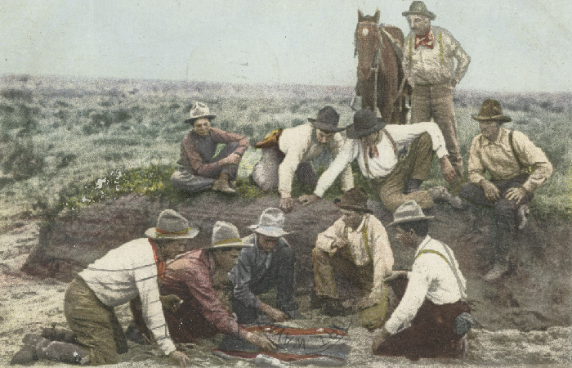 Chorus:There's blood on the saddle and blood all around,
And a great great big puddle of blood on the ground;A cowboy lay in it all covered with gore
And he never will ride on his bronco no more.Oh, pity the cowboy all bloody and red,
A bronco fell on him and smashed in his head.There was blood on the saddle and blood all around,
A great big puddle of blood on the ground.Bye Baby ByeThis is said to be a compilation of two songs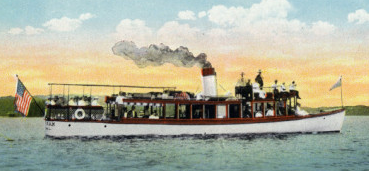 Left: Traditional mail boatChorus:Bye o baby bye o, Bye o baby bye Poppa’s gone to the mailboat (x2), Bye o bye(all twice)Stars shining number number 1, number 2, number 3 good  LordBye ‘n bye, bye ‘n bye, good Lord, Bye ‘n byeStars shining number number 4, number 5, number 6 good  LordBye ‘n bye, bye ‘n bye, good Lord, Bye ‘n byeClose your weary eyes o, Close your weary eyes Poppa’s gone to the mailboat (x2), Bye o bye(all twice)Stars shining number number 7, number 8, number 9 good  LordBye ‘n bye, bye ‘n bye, good Lord, Bye ‘n byeStars shining number number 10, number 11, number 12 good  LordBye ‘n bye, bye ‘n bye, good Lord, Bye ‘n byeChorus:Bye o baby bye o, Bye o baby bye etc.Cat Came Back1.   Well old Mr. Johnstone had troubles all his own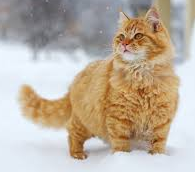 Had an old yellow cat that wouldn’t stay homeTried everything he knew to get the cat to stay away Even took him up to Canada and told him for to stayChorus:But the cat came back the very next dayThought he was a gonner but the cat came back‘Cause he wouldn’t stay away2.   Well the farmer on the corner said he’d shoot the cat on sightHe loaded up his gun full of rocks and dynamiteThe gun went off heard all over townAnd little pieces of the man was all that they found3.   Well they gave him to a man goin’ up in a balloon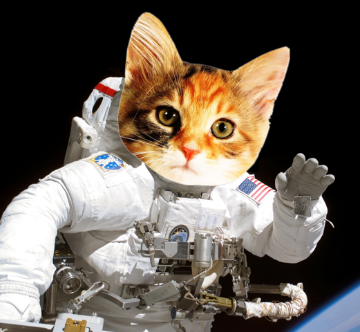 Told him for to leave him with the man in the moonThe balloon got busted and back to earth it spedAnd seven miles away they picked the man up dead4.   Well they took him to Cape Canaverel* and they put him in a placePut him in a US rocket goin’ way out in spaceFinally thought the cat was out of human reachNext day got a call from Miami Beach   (* now Cape Kennedy)Freight Train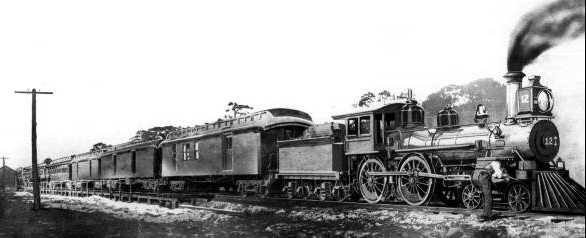 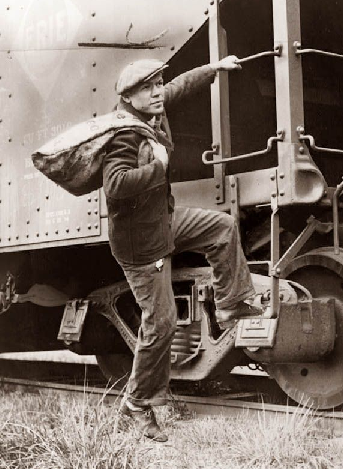 1.   Freight train, freight train goin’ so fastFreight train, freight train goin’ so fastPlease don’t tell ‘em what train I’m onSo they won’t know where I’ve gone2.   When I die just bury me deepDown at the end of old Chestnut Street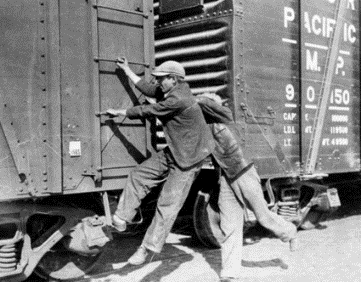 Lay this stone at my head and my feetAnd tell ‘em all I’ve gone to sleep3.   When I die just bury me deepDown at the end of old Chestnut StreetSo I can’t hear old number nineAs he goes rollin’ on byHouse of the Rising Sun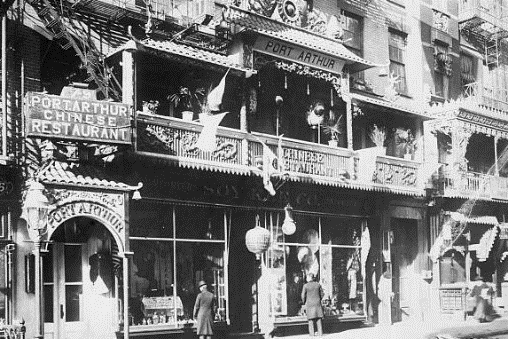 1.   There is a house in New OrleansThey call the Rising SunIt’s been the ruin of many a poor boyIn god, I know I’m one2.   My mother was a tailorSewed my new blue jeansMy father was a gamblin’ manDown in New Orleans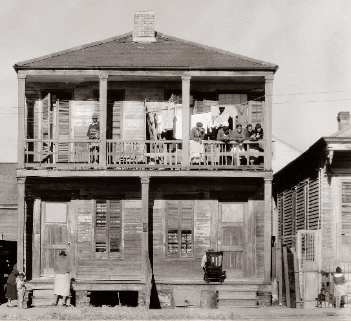 3.   One foot on the platformThe other on the trainI’m going back to New OrleansTo wear that ball and chain4.   If I’d have listened to what my mother saidI’d have been at home todayBut I was young and foolish Oh lordLet a gambler lead me astray5.   Go tell my baby sisterNot to do what I have doneTo shun that house in New OrleansThey call the Rising SunI gave my love a cherry1.   I gave my love a cherry that had no stoneI gave my love a chicken that had no boneI gave my love a ring that had no endI gave my love a baby with no cryin’2.   How can there be a cherry that has no stoneHow can there be a chicken that has no boneHow can there be a ring that has no endHow can there be a baby with no cryin’3.   A cherry when its bloomin’ it has no stoneA chicken when its pippin’ it has no boneA ring when it’s rollin’ it has no endAnd a baby when it’s sleepin’ there’s no cryin’John Brown’s Body"John Brown's Body" (originally known as "John Brown's Song") is a United States marching song about the abolitionist John Brown. The song was popular in the Union during the American Civil War. The tune arose out of the folk hymn tradition of the American camp meeting movement of the late 18th and early 19th century. According to an 1890 account, the original John Brown lyrics were a collective effort by a group of Union soldiers who were referring both to the famous John Brown and also, humorously, to a Sergeant John Brown of their own battalion. The familiar "Glory, glory, hallelujah" chorus—a notable feature of both the "John Brown Song", the "Battle Hymn of the Republic", and many other texts that used this tune—developed out of the oral camp meeting tradition some time between 1808 and the 1850s.On Dec. 2, 1859, the abolitionist, John Brown, was executed in Virginia for leading an uprising against slavery.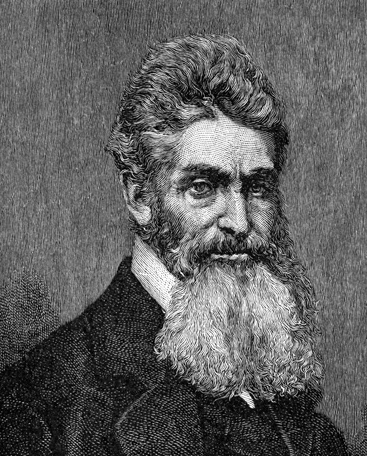 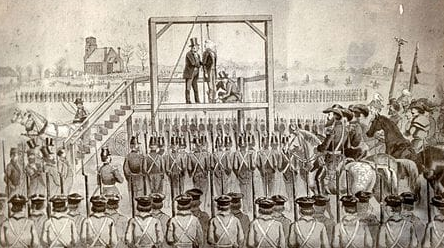 John Brown’s Body lies a mouldering in the grave (3x)And his soul is marching onChorus:Glory, glory hallelujah (3x)And his soul is marching onThe stars above in heaven are looking kindly down (3x)On the grave of Old John BrownHe’s gone to be a soldier in the army of the Lord (3x)And his soul is marching onLakes of PontchartrainThe ‘Lakes of Pontchartrain’ is a US ballad about a man who is given shelter by a beautiful Louisiana Creole woman. He falls in love with her and asks her to marry him, but she is already promised to a sailor and declines. Creole is a French based language found in the former French region around New Orleans.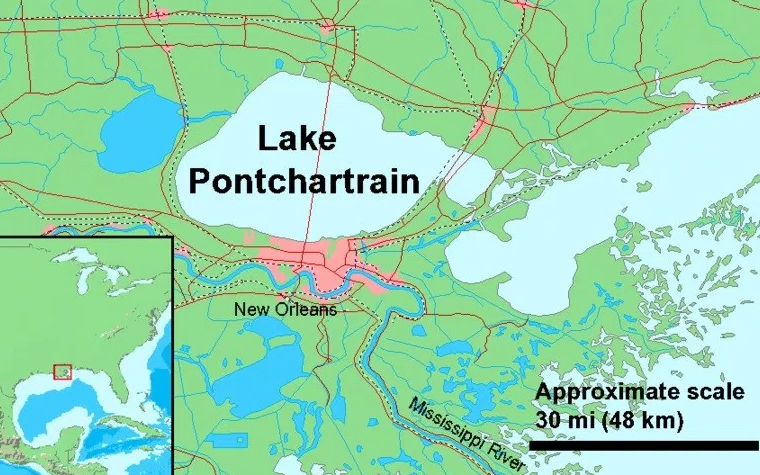 The song is set in the time after the Civil War, when former Confederate soldiers were hunted down and came to the inhospitable, swampy area around New Orleans with its lakes, the largest being Lake Pontchartrain. The flooding of the City of New Orleans stems from the damming of the Mississippi as it carves its way through the swamps to the Gulf of Mexico. Originally the lakes and swamps would have absorbed the water of the Mississippi in flood.1.   It was one fine march morning, I bid you all adieuI took the road to Jackson town my fortune to reviewI cast out foreign money no credit could I gainWhich filled my heart with longing for the Lakes of Pontchartrain2.   I stepped on board of a railroad car beneath the morning sunI roamed the roads till evening then I laid me down againAll strangers were no friend to me till a dark girl t’wards me cameAnd I fell in love with a Creole girl by the Lakes of Pontchartrain3.   I said my pretty Creole girl my money here’s no goodIf it weren’t for the alligators I’d live down in the woodYou’re welcome here kind stranger our house is very plain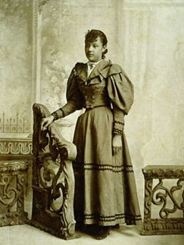 But we never turn a stranger out by the Lakes of Pontchartrain4.   She took me to her mammy’s house and treated me right wellThe hair upon her shoulders in jet black ringlets fellTo try to paint her beauty I’m sure ‘t would be in vainSo handsome was that Creole girl by the Lakes of Pontchartrain5.   I asked her if she’d marry me she said that ne’er could beFor she had got a lover and he was far at seaShe said that she would wait for him and true she would remainTill he returned to his Creole girl by the Lakes of Pontchartrain6.   Farewell my pretty Creole girl I’ll ne’er see you no moreAnd I won’t forget your kindness in that cabin by the shoreAnd at each social gathering I’ll throw a glance and grinAnd I’ll drink a toast to that Creole girl by the Lakes of PontchartrainMan of Constant SorrowAnother Hobo song where the man is riding the railroad from town to town looking for casual work, somewhere to stay, something to eat. Nine Hundred Miles is the same kind of song with the same sort of feelings expressed.1.   I am a man of constant sorrowI’ve been in trouble all my daysI’ve bid farewell to old KentuckyThe place where I was born and raised2.   It’s six long years I’ve been in troubleNo pleasures yet on earth I’ve foundBut from this room I’m bound to rambleI have no fiends to help me nowNine Hundred Miles1.   I'm ridin that train with tears in my eyesTryin' to read a letter from my homeIf that train runs me rightI'll be home Saturday nightI'm nine hundred miles from my homeAnd I hate to hear that lonesome whistle blowAnd that long lonesome train awaits me now2.   Now that train I ride on is a hundred coaches longYou can hear the whistle blow a hundred milesWell that long whistle's callin' It's a long long way to goI'm nine hundred miles from my homeAnd I hate to hear that lonesome whistle blowAnd that long lonesome train awaits me now3.   I'm ridin that train with tears in my eyesTryin' to read a letter from my homeIf that train runs me rightI'll be home Saturday nightI'm nine hundred miles from my homeAnd I hate to hear that lonesome whistle blowAnd that long lonesome train awaits me nowRailroad BillRailroad Bill seems to have murdered his mother and is moving from town to town robbing and murdering. He seems to have no concern for the lives of others.Chorus: Railroad Bill, Railroad BillHe’s never worked and he never willAnd it’s ride old Railroad Bill1.   Railroad Bill comin’ down the hillLightin cigars with a ten dollar billAnd its ride old Railroad Bill2.   Buy me a chicken you can send me the wingThey think I’m workin’ but I ain’t done a thingAnd its ride old Railroad BillRoll Alabama Roll1. When the Alabama's keel was laid,  Roll, Alabama, roll,'Twas laid in the yard of Jonathan Laird,  Oh, roll Alabama, roll.2. 'Twas laid in the yard of Jonathan Laird,'Twas laid in the town of Birkenhead,3. Down by the Mersey ways she rolled then,Liverpool fitted her with guns and men,4. From the Western Isles she sailed forth,To destroy the commerce of the North,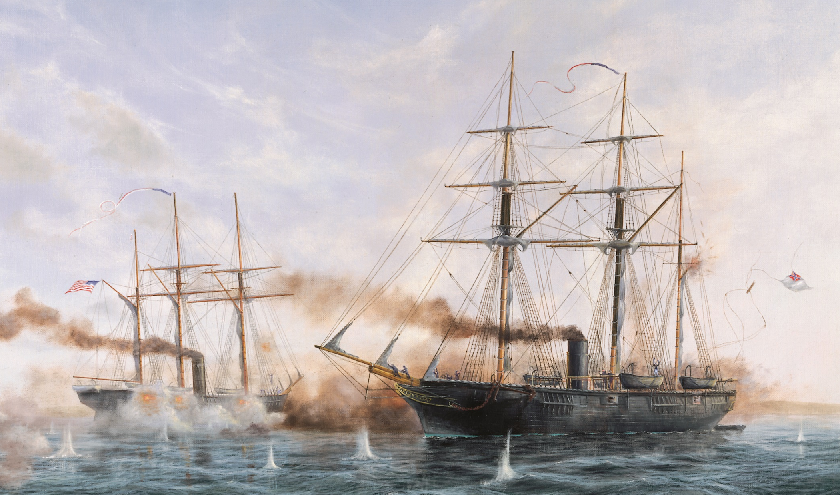 CSS Alabama was a screw sloop-of-war built in 1862 for the Confederate States Navy at Birkenhead on the River Mersey opposite Liverpool, England by John Laird Sons and Company. Alabama served as a successful commerce raider, attacking Union merchant and naval ships over the course of her two-year career, during which she never docked at a Southern port. She was sunk in June 1864 by USS Kearsarge at the Battle of Cherbourg outside the port of Cherbourg, France.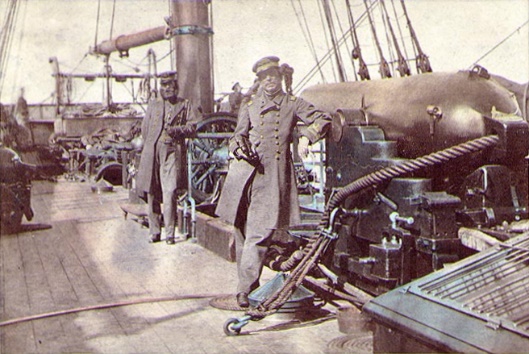 Captain Raphael Semmes, Alabama's commanding officer, standing aft of the mainsail by his ship's aft 8-inch smooth bore gun during her visit to Cape Town in August 1863. His executive officer, First Lieutenant John M. Kell, is in the background, standing by the ship's wheelShanendoah1.   Oh Shenandoah I long to hear youAway you rollin’ riverOh Shenandoah I long to hear youAway I’m bound to go, cross the wide Missouri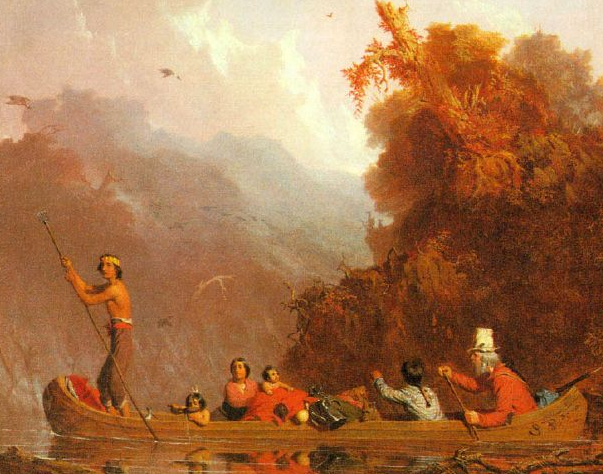 2.   Oh Shenandoah I love your daughterAway you rollin’ riverShe sent me sailing ‘cross the water Away I’m bound to go, cross the wide Missouri3.   Oh Shenandoah I took a notionAway you rollin’ riverTo sail across the briny oceanAway I’m bound to go, cross the wide MissouriThe song appears to have originated with Canadian and American voyageurs or fur traders traveling down the Missouri River in canoes, and has developed several different sets of lyrics. Some lyrics refer to the Oneida chief Shenandoah and a canoe-going trader who wants to marry his daughter. By the mid 1800s versions of the song had become a sea shanty heard or sung by sailors in various parts of the world. The song is number 324 in the Roud Folk Song Index.Silver Dagger“Silver Dagger", with variants such as "Katy Dear", "Molly Dear", "The Green Fields and Meadows", "Awake, Awake, Ye Drowsy Sleepers" and others (Laws M4 & G21, Roud 2260 & 2261), is an American folk ballad, whose origins lie possibly in Britain. These songs of different titles are closely related, and two strands in particular became popular in commercial Country music and Folk music recordings of the twentieth century: the "Silver Dagger" version popularised by Joan Baez.In "Silver Dagger", the female narrator turns away a potential suitor, as her mother has warned her to avoid the advances of men in an attempt to spare her daughter the heartbreak that she herself has endured. The 1960 recording by Joan Baez features only a fragment of the full ballad "Katy Dear" uses the same melody but different lyrics, telling a similar story from a male perspective1.   Don’t sing love songs you’ll wake my motherShe’s sleeping here right by my sideAnd in her right hand a silver dagger To say that I won’t be your bride2.   My father was a handsome devilHe had a chain five miles longOn every link a heart did dangleOf another maid he loved and wrongedTurtle DovePretty little turtle dove, Sitting in the pinesMourning for your own true loveLike I my dear for mine, for mine (x2)Now you’ve gone and left me, Crying in the rainMournin’ for my own true loveThat’s never going to come again, again (x2)If she were a lazy girl, Sure as I was bornI’d take her down to New OrleansAnd trade her all for corn for corn (x2)The song Turtle Dove clearly has its origins in the UK. [ Roud 422 ; Ballad Index Wa097 , R793 ; trad.]Around 1770, leaflets bearing the words of this song were being hawked about the fairgrounds of England and Scotland. Milkmaids and horse-handlers would paste such leaflets on the walls of dairy and stable to learn the songs as they worked. Now and then, the place would get a new coat of whitewash and a fresh layer of song sheets.Robert Burns obtained one of the Turtle Dove leaflets (it still exists, with his name scrawled on it in a boyish hand). Years later, he remade the song into his famous lyric, My Love Is Like a Red Red Rose. Beautiful as Burns' song is, it is no better than the present version, evolved by country singers in Dorset.Unfortunate ManJimmy Driftwood created this version of the song. There are many songs with a similar line of content but this version is one of the best.1.   There once was a lawyer they called Mr. Clay He had but few clients and they wouldn’t payAt last of starvation he grew so afraid That he courted and married a wealthy old maidChorus:He’s a very unfortunate, very unfortunate, very unfortunate man (2x)2.   Well she went to the wash stand to bathe her fair faceThus she destroyed all her beauty and graceThe rose in her cheeks soon grew very faintAnd he saw on the towel twas nothing but paint3.   She went to the mirror to take down her hairWhen she had done so her scalp was all bareShe said don’t be frightened to see my bald headI’ll put on my cap when I get into bed4.   She hung her false hair on the wall on a pegThen she proceeded to take off a legThe trembling husband thought he would die When she asked him to come and take out her glass eye5.   The husband was biting his quivering lipsWhilst she was removing her counterfeit hipsJust then her false nose clattered down on the floor And the poor lawyer screamed and ran out at the door6.   So all you young men who would marry for lifeBe sure to examine your intended wifeRemember the lawyer who trusted his eyesAnd a little bit later got quite a surpriseWayfaring StrangerI'm just a poor wayfaring stranger,A-traveling through this world of woe;But there's no sickness no toil nor danger,In that bright world to which I go.I'm going there to see my father,I'm going there no more to roam,I'm just a-going over Jordan,I'm just a-going over homeI know dark clouds will gather 'round me, I know my way is steep and rough, But beauteous fields lie just beyond me, Where souls redeemed their vigil keep. "The Wayfaring Stranger” (also known as "Poor Wayfaring Stranger”  or "I Am a Poor Wayfaring Stranger"), Roud 3339, is a well-known American folk and gospel song likely originating in the early 19th century about a plaintive soul on the journey through life. As with most folk songs, many variations of the lyrics exist. Members of the Western Writers of America chose it as one of the Top 100 Western songs of all time. When I first came to this land [ Roud 16813 ; Ballad Index PSAFB013 ; trad.]  When I First Came to This Land is an immigration song that Oscar Brand translated in 1957 from a Pennsylvania Dutch song.When I first came to this land, I was not a wealthy man.So I got myself a shack, I did what I could.And I called my shack "Break my back,"But the land was sweet and good,And I did what I could.When I first came to this land, etc. So I got myself a cow, etc. Called my cow "No milk now," And I called my shack "Break. my back," But the land was sweet and good, And I did what I could.Who's gonna shoe your pretty little footThis appears to be a ‘blue grass’ song – more for the melody than the lyrics. It contains elements of songs which do not seem to gel as part of a single idea. Kentucky is the ‘blue grass’ state and was the 15th state to join the Union.1.   Who's gonna shoe your pretty little footWho's gonna glove your handWho's gonna kiss your red rosy lipsWho's gonna be your manI don't need no manI don't need no manPa's gonna shoe my pretty little footI don't need no man